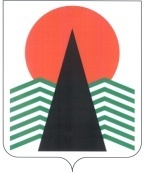  Администрация Нефтеюганского районаМуниципальная комиссияпо делам несовершеннолетних и защите их правПОСТАНОВЛЕНИЕ № 3227 мая 2021 года, 10 – 00 ч. г. Нефтеюганск, 3мкрн., д. 21, каб. 418зал совещаний администрации Нефтеюганского района,(сведения об участниках заседания указаны в протоколе № 27 заседания МКДН и ЗП Нефтеюганского района)Об организации летнего труда, отдыха и оздоровления несовершеннолетних, находящихся в социально опасном положении, состоящих на всех видах профилактического учета   	Заслушав и обсудив информацию по вопросу, предусмотренному планом работы муниципальной комиссии по делам несовершеннолетних и защите их прав Нефтеюганского района на 2021 год,  муниципальная комиссия установила:В летнюю оздоровительную кампанию запланировано к работе 18 лагерей дневного пребывания детей (12 лагерей на базе общеобразовательных учреждений, 1 лагерь при учреждениях дополнительного образования, 1 лагерь при спортивной школе  и 4 лагеря совместно с общественными и некоммерческими организациями), 4 палаточных лагеря и 5 лагерей труда и отдыха. Всего в летний период будет работать 27 лагерей (АППГ – 22 лагеря в режиме онлайн) с общей численностью детей 1411(АППГ-1369) .В 2021 году планируется на субвенцию с окружного бюджета Департаментом образования и молодежной политики Нефтеюганского района закупить 100 путевок (АППГ – 26) для отдыха и оздоровления детей в летний период в следующих климатически благоприятных территориях:- 40 путевок в Краснодарском крае,- 40 в Тюменский район,- 20 в Ханты-Мансийском автономном округе-Югре.В период летних каникул 2021 года отделом по делам молодежи планируется временное трудоустройство несовершеннолетних граждан:- через Молодежный трудовой отряд муниципального образования Нефтеюганский район будет трудоустроено 187 человек (подсобные рабочие, вожатые). Финансирование деятельности МТО МО НР осуществляется  из средств районного бюджета в рамках реализации муниципальной  программы  «Образование 21 века на 2019 – 2024 годы и на период до 2030 года», утвержденной постановлением администрации Нефтеюганского района  от 31.10.2016 №1790-па-нпа и составляет  3 128 297  рублей;- через поселенческие молодежные трудовые отряды. Администрации поселений совместно с предприятиями–работодателями также организуют работу поселенческих молодежных трудовых отрядов на территории  поселений. Финансирование осуществляется  из средств администрации поселения, собственных средств работодателей. Плановая  цифра временно трудоустроенных подростков составляет  400 человек.На выплату частичной компенсации расходов по оплате труда временно трудоустроенных граждан  с  КУ «Нефтеюганский Центр занятости населения»  заключено 17 договоров на трудоустройство 581 несовершеннолетнего.  В период летних каникул 2021 года будет организована  работа  27 дворовых площадок. Плановая цифра по охвату детей составляет – 2338 человек. Финансирование деятельности дворовых площадок осуществляется из бюджета Нефтеюганского района в рамках реализации  муниципальной программы  «Образование 21 века на 2019 – 2024 годы и на период до 2030 года», утверждённой постановлением администрации Нефтеюганского района от 31.10.2016 №1790-па-нпа в размере 100 000 рублей (АППГ- 100 000 руб.).  В течение летнего периода на базе спортивных учреждений БУНР ФСО «Атлант» специалисты физической культуры и спорта будут реализовывать спортивные и физкультурно-игровые программы на дворовых площадках.  Запланирована организация 8 дворовых площадок, 2 площадки кратковременного пребывания и в поселениях Каркатеевы и Сентябрьский сопровождение программы лагеря КСОШ и площадки кратковременного пребывания «Нескучное лето» на базе ТО «Культура» ДК «Жемчужина Югры», всего 18 смен. Планируемый охват составляет 625 человек, по месяцам: июнь – 295, июль – 160, август – 170 чел.В ходе летней оздоровительной кампании планируется провести около 130 физкультурно-спортивных мероприятий: «День Защиты детей», «День России», «День памяти и скорби», цикл мероприятий к «Семейному месяцу», «День борьбы с наркоманией» с общим охватом около 1200 детей и подростков, в том числе в качестве участников, зрителей, помощников и волонтеров будут привлекаться несовершеннолетние, находящиеся в социально опасном положении или трудной жизненной ситуации. В гп. Пойковский в рамках реализации «Муниципальной программы развитие физической культуры и спорта на 2020-2022 гг.» запланировано проведение Спартакиады летних лагерей (июнь, июль) по видам спорта: пионербол, мини-футбол, спортивные эстафеты, к участию в данных мероприятиях будут привлекаться несовершеннолетние, находящиеся в СОП  (в качестве участников и волонтеров). Также в некоторых поселениях будет продолжена работа секций на бесплатной основе (волейбол, лыжные гонки, фитнес-тренировки).В летнюю оздоровительную кампанию на базе обособленных подразделений НРБУ ТО «Культура» запланировано к работе 18 дворовых площадок и площадок кратковременного пребывания детей с охватом более 400 чел.Для отдыха и оздоровления детей и молодежи района, в том числе находящихся в социально - опасном положении, в течение каникулярного периода 2021 г. планируется проведение свыше 1300 мероприятий, таких как: мастер - классы, викторины, игровые и познавательные программы, демонстрация профилактических роликов, торжественные мероприятия, театрализованные представления и др., где будут привлечены к участию более 14 000 человек (в качестве участников, зрителей, волонтеров).Для организации летнего отдыха и оздоровления несовершеннолетних в библиотеках Нефтеюганского района планируется организация площадок кратковременного пребывания для неорганизованных групп детей.   В социальных сетях  размещена информация о работе площадок, куда могут записаться все желающие, в том числе и дети, состоящие на всех видах профилактического учета С целью подготовки к летней кампании 2021 года в бюджетном учреждении Ханты-Мансийского автономного округа – Югры «Нефтеюганский районный комплексный центр социального обслуживания населения» 22.01.2021 утвержден приказ № 85 «Об организации досуга и занятости несовершеннолетних в летний период на базе Учреждения в 2021 году», в котором утвержден «Комплекс мер по подготовке Учреждения к летней оздоровительной кампании», назначены ответственные лица по подготовке к летней кампании. С целью организации досуга и занятости детей в учреждении традиционно будут использованы малозатратные формы работы, в рамках исполнения государственного задания на 2021 год, за счет финансирования из бюджета ХМАО-Югры. Работа будет осуществляться по направлениям:- организация досуга и занятости  несовершеннолетних  путем привлечения в работу групп взаимопомощи, творческих студий, реабилитационных групп по  программе «Радуга детства» для детей льготных категорий, плановый охват за 3 летних смены – 135 несовершеннолетних (2020 г. - 135) в гп. Пойковский, п. Салым, п. Каркатеевы, п. Куть-Ях, п. Юганская Обь; - дворовая педагогика по программе «Игры в нашем дворе»: предполагаемый охват за 3 летних смены – 440  (2020 г. – 440 чел), в гп. Пойковский, п. Салым, п. Каркатеевы, п. Куть-Ях, п. Юганская Обь.На базе филиала  БУ «Нефтеюганский реабилитационный центр для детей и подростков с ограниченными возможностями» г.п.Пойковский для детей,  находящихся в трудной жизненной ситуации, включая детей-инвалидов, детей с ограниченными возможностями и детей, находящихся в социально опасном положении, в возрасте от 7 до 18 лет,  планируется организация летнего отдыха в виде досуговых площадок с пребыванием до 3 часов (с 09.00 до 12.00 и с 14.00 до 17.00) без питания.  В течение летней оздоровительной кампании планируется проведение 6-ти смен. Количество  детей, планируемых в одной смене, составляет до 20 человек, не более 10 ребят в группе. Всего планируется охватить летним отдыхом и оздоровлением  117 детей.  В летний период БУ «Нефтеюганская районная больница» предлагает оздоровить несовершеннолетних (СОП) в детском отделении, в дневном стационаре детской поликлиники, в кабинете ЛФК, кабинете охраны зрения, массажном кабинете.   С целью широкого охвата отдыхом и оздоровлением несовершеннолетних Нефтеюганского района информация о вариантах оздоровления детей размещена на официальном сайте (http://www.poyknrb.ru), социальных сетях ВКонтакте, Инстаграм, Фейсбук и на стендах БУ «Нефтеюганская районная больница»   На 1 мая 2021 года на профилактическом учете органов и учреждений системы профилактики безнадзорности и правонарушений несовершеннолетних, в том числе  ОМВД, состоят 31 несовершеннолетний и  23 ребенка школьного возраста, проживающие в семьях, находящихся в социально опасном положении.Органами и учреждениями системы профилактики безнадзорности и правонарушений несовершеннолетних организован сбор информации о предварительной занятости несовершеннолетних, относящихся к категории СОП:Июнь (план):- выезд за пределы ХМАО – 10 несовершеннолетних,- дворовые площадки – 16 несовершеннолетних, - пришкольный лагерь – 7 несовершеннолетних, - трудоустройство – 7 несовершеннолетних,- подготовка и сдача экзаменов – 3 несовершеннолетних,- прохождение лечения – 1 несовершеннолетний,- помощь родителям по хозяйству – 2 несовершеннолетних.Июль  (план):- выезд за пределы ХМАО – 13 несовершеннолетних,- дворовые площадки – 10 несовершеннолетних, - пришкольный лагерь – 9 несовершеннолетних, - трудоустройство – 9 несовершеннолетних,- поступление в СУЗЫ (ВУЗЫ) – 3 несовершеннолетних,- помощь родителям по хозяйству – 1 несовершеннолетний.Август (план):- выезд за пределы ХМАО – 10 несовершеннолетних,- дворовые площадки – 13 несовершеннолетних, - пришкольный лагерь – 8 несовершеннолетних, - трудоустройство – 6 несовершеннолетних,- поступление в СУЗЫ (ВУЗЫ) – 2 несовершеннолетних,- помощь родителям по хозяйству – 1 несовершеннолетний,- оздоровление в реабилитационном центре пгт.Пойковский – 2 несовершеннолетних,- занятие традиционными видами промыслов с родителями – 1 человек.	Основной задачей органов и учреждений системы профилактики  является обеспечение 100% охвата отдыхом и занятостью несовершеннолетних, состоящих на профилактическом учете, несовершеннолетних из семей, находящихся в социально опасном положении,  в летний период 2021 года. Во исполнение статьи 2 Федерального закона от 24.06.199 №120-ФЗ «Об основах системы профилактики безнадзорности и правонарушений несовершеннолетних»,  в целях повышения эффективности профилактической работы, муниципальная комиссия по делам несовершеннолетних и защите их прав Нефтеюганского района п о с т а н о в и л а: 	1. Информацию об организации летнего труда, отдыха и оздоровления несовершеннолетних, находящихся в социально опасном положении, состоящих на всех видах профилактического учета, принять к сведению.	Срок:  27 мая 2021 года.	 2.   Департаменту образования и молодежной политики (Н.В. Котова) обеспечить принятие общеобразовательными организациями мер по формированию индивидуального маршрута занятости несовершеннолетних, находящихся в социально опасном положении, состоящих на профилактическом учете  в ОМВД России по Нефтеюганскому району, детей, воспитывающихся в семьях, находящихся в социально опасном положении, на июнь, июль, август 2021 года.	Учесть при определении  форм занятости несовершеннолетних данных категорий мнение родителей (законных представителей), весь спектр видов отдыха, оздоровления, занятости детей и подростков, запланированных на период летних каникул в районе: лагеря с дневным  пребыванием, выездные оздоровительные лагеря, малозатратные формы отдыха, молодежные трудовые отряды.	Предусмотреть виды помощи и содействия (оформление необходимых документов, прохождение медицинского обследования, сопровождение в организации, осуществляющие деятельность по организации отдыха и оздоровления детей, иное) по обеспечению запланированных форм занятости несовершеннолетних на каждый месяц летнего периода 2021 года.	Ознакомить родителей (законных представителей) с запланированными формами отдыха, оздоровления и занятости несовершеннолетних, предусмотренных видах помощи на период летних каникул, копии индивидуальных маршрутов занятости несовершеннолетних с росписью об ознакомлении направить в адрес муниципальной комиссии по делам несовершеннолетних и защите их прав Нефтеюганского района. 	 Срок: не позднее 07 июня 2021 года.	3.  Бюджетному учреждению Ханты - Мансийского автономного округа –  Югры «Нефтеюганская районная больница» (О.Р.Ноговицина) провести персональное информирование родителей (законных представителей) несовершеннолетних, находящихся в социально опасном положении, о вариантах возможного оздоровления детей на базе учреждения здравоохранения в летний период 2021 года.	Информацию о запланированном оздоровлении детей категории СОП направить в адрес муниципальной комиссии по делам несовершеннолетних и защите их прав Нефтеюганского района.	Срок: не позднее 04 июня 2021 года.	4. Департаменту образования и молодежной политики (Н.В.Котова), департаменту культуры и спорта (А.Ю.Андреевский), бюджетным учреждениям Ханты - Мансийского автономного округа –  Югры «Нефтеюганская районная больница» (О.Р.Ноговицина), «Нефтеюганский районный комплексный центр социального обслуживания населения» (Е.М.Елизарьева), «Нефтеюганский реабилитационный центр для детей и подростков с ограниченными возможностями» (Л.В.Волкова), казенному учреждению Ханты-Мансийского автономного округа – Югра «Нефтеюганский центр занятости населения» (Н.В.Сопкина) осуществлять ежемесячный мониторинг отдыха, оздоровления и занятости несовершеннолетних, находящихся в социально опасном положении, в том числе состоящих на профилактическом учете в органах внутренних дел. 	Результаты организации занятости (с указание фамилий несовершеннолетних и вида занятости) ежемесячно предоставлять в муниципальную комиссию по делам несовершеннолетних и защите их прав. 	Срок: не позднее 22 июня 2021 г. (фактическая занятость за июнь),                       не позднее 22 июля 2021 г. (фактическая занятость за июль),	           не позднее 20 августа 2021 г. (фактическая занятость за август).	5. Рекомендовать ОМВД России по Нефтеюганскому району (О.А. Савельев)  ежемесячно направлять списки состоящих на профилактическом учете в ПДН ОМВД России по Нефтеюганскому району несовершеннолетних и их родителей. 	Срок: ежемесячно до 01 числа в 2021 году.	6. Контроль за исполнением постановления возложить на заместителя председателя муниципальной комиссии по делам несовершеннолетних и защите их прав Нефтеюганского района.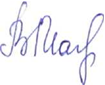 Председательствующий                                            В.В. Малтакова